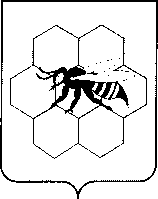   СОБРАНИЕ ПРЕДСТАВИТЕЛЕЙ СЕЛЬСКОГО ПОСЕЛЕНИЯ КРАСНАЯ ПОЛЯНА МУНИЦИПАЛЬНОГО РАЙОНА ПЕСТРАВСКИЙ  САМАРСКОЙ ОБЛАСТИ  РЕШЕНИЕот  03 октября  2011 года                                                                                 № 19  	Об утверждении Положения об обеспечении доступа к информации о деятельности органов местного самоуправления  сельского поселения Красная Поляна муниципального района Пестравский Самарской области	В целях обеспечения порядка доступа  к информации о деятельности органов местного самоуправления сельского поселения Красная Поляна муниципального района Пестравский Самарской области, в соответствии с Федеральным  законом от 09.02.2009 г. № 8-ФЗ “Об обеспечении доступа к информации о деятельности государственных органов и органов местного самоуправления и законом от 06.11.2003 г. № 131-ФЗ “Об общих принципах организации местного самоуправления в Российской Федерации” Собрание представителей сельского поселения Красная Поляна муниципального района Пестравский Самарской области		 РЕШИЛО:1. Утвердить прилагаемое Положение  об обеспечении доступа к информации о деятельности органов местного самоуправления  сельского поселения Красная Поляна муниципального района Пестравский Самарской области.2.   Настоящее решение опубликовать в газете «Степь».3.  Решение вступает в силу через десять дней с момента официального опубликования.    Глава сельского поселения     Красная Поляна  муниципального   района                                               Пестравский  Самарской области                                                     В,Н ГлазковПриложение к Решению Собрания представителей сельского поселения Красная Поляна муниципального района Пестравский Самарской областиот 03.10.2011 года № 19 Положение об обеспечении доступа к информации о деятельности органов местного самоуправления сельского поселения Красная Поляна муниципального района Пестравкий Самарской  области	1. ОБЩИЕ ПОЛОЖЕНИЯ   1.1. Настоящее положение разработано на основании Федерального закона от 09.02.2009 г. № 8-ФЗ “Об обеспечении доступа к информации о деятельности государственных органов и органов местного самоуправления” (далее – Федеральный закон), Федерального закона от 06.11.2003 г. № 131-ФЗ “Об общих принципах организации местного самоуправления в Российской Федерации” и определяет порядок обеспечения доступа к информации о деятельности органов местного самоуправления сельского поселения Красная Поляна муниципального района Пестравский Самарской  области (далее – органы местного самоуправления).   1.2. Действие настоящего Положения распространяется на отношения, связанные с обеспечением доступа пользователей информацией к информации о деятельности органов местного самоуправления.   1.3. Если федеральными конституционными законами, федеральными законами и принимаемыми в соответствии с ними иными нормативными правовыми актами Российской Федерации, Самарской области предусматриваются особенности предоставления отдельных видов информации о деятельности органов местного самоуправления, настоящее Положение применяется с учетом особенностей, предусмотренных этими федеральными конституционными законами, федеральными законами и иными нормативными правовыми актами Российской Федерации, Самарской области.   1.4. Действие настоящего Положения распространяется на отношения, связанные с предоставлением органами местного самоуправления информации о своей деятельности по запросам редакций средств массовой информации, в части, не урегулированной законодательством Российской Федерации о средствах массовой информации.   1.5. Действие настоящего Положения не распространяется на:1.5.1. отношения, связанные с обеспечением доступа к персональным данным, обработка которых осуществляется органами местного самоуправления;1.5.2. порядок рассмотрения органами местного самоуправления обращений граждан;1.5.3. порядок предоставления органом местного самоуправления в иные государственные органы, органы местного самоуправления информации о своей деятельности в связи с осуществлением указанными органами своих полномочий.   1.6. Основными принципами обеспечения доступа к информации о деятельности органов местного самоуправления являются:1) открытость и доступность информации о деятельности органов местного самоуправления, за исключением случаев, предусмотренных федеральными законами;2) достоверность информации о деятельности органов местного самоуправления и своевременность ее предоставления;3) свобода поиска, получения, передачи и распространения информации о деятельности органов местного самоуправления любым законным способом;4) соблюдение прав граждан на неприкосновенность частной жизни, личную и семейную тайну, защиту их чести и деловой репутации, права организаций на защиту их деловой репутации при предоставлении информации о деятельности органов местного самоуправления.   1.7. Организация доступа к информации о деятельности органов местного самоуправления осуществляется с учетом требований Федерального закона в порядке, установленном настоящим Положением.   1.8. Доступ к информации о деятельности органов местного самоуправления ограничивается в случаях, если указанная информация отнесена в установленном федеральным законодательством порядке к информации ограниченного доступа.	2. ОСНОВНЫЕ ПОНЯТИЯ, ИСПОЛЬЗУЕМЫЕ ДЛЯ ЦЕЛЕЙ НАСТОЯЩЕГО ПОЛОЖЕНИЯ   2.1. Органы местного самоуправления – избираемые непосредственно населением сельского поселения Красная Поляна и (или) образуемые представительным органом муниципального образования органы, наделенные собственными полномочиями по решению вопросов местного значения. Структуру органов местного самоуправления сельского поселения Красная Поляна муниципального района Пестравский Самарской области (далее – сельское поселение Красная Поляна) составляют: Собрание представителей сельского поселения  Красная Поляна муниципального района Пестравсктй Самарской области, глава сельского поселения Красная Поляна муниципального района Пестравский Самарской области (далее – Глава сельского поселения Красная Поляна), администрация сельского поселения Красная Поляна муниципального района Пестравский Самарской области (далее – администрация сельского поселения Красная Поляна).   2.2. Информация о деятельности органов местного самоуправления - информация (в том числе документированная), созданная в пределах своих полномочий органами местного самоуправления или организациями, подведомственными органам местного самоуправления (далее - подведомственные организации), либо поступившая в указанные органы и организации. К информации о деятельности органов местного самоуправления относятся также муниципальные нормативные правовые акты, устанавливающие структуру, полномочия, порядок формирования и деятельности указанных органов и организаций, иная информация, касающаяся их деятельности.   2.3. Пользователь информацией - гражданин (физическое лицо), организация (юридическое лицо), общественное объединение, осуществляющие поиск информации о деятельности органов местного самоуправления. Пользователями информацией являются также государственные органы, органы местного самоуправления, осуществляющие поиск указанной информации в соответствии с настоящим Положением.   2.4. Запрос - обращение пользователя информацией в устной или письменной форме, в том числе в виде электронного документа, в орган местного самоуправления либо к его должностному лицу о предоставлении информации о деятельности этого органа.   2.5. Официальный сайт органа местного самоуправления (далее - официальный сайт) - сайт в информационно-телекоммуникационной сети Интернет (далее - сеть Интернет), содержащий информацию о деятельности органа местного самоуправления, электронный адрес которого включает доменное имя, права на которое принадлежат органу местного самоуправления.	3. СПОСОБЫ ОБЕСПЕЧЕНИЯ ДОСТУПА К ИНФОРМАЦИИ О ДЕЯТЕЛЬНОСТИ ОРГАНОВ МЕСТНОГО САМОУПРАВЛЕНИЯ   3.1. Доступ к информации о деятельности органов местного самоуправления обеспечивается в пределах своих полномочий администрацией сельского поселения Красная Поляна.   3.2. Администрация сельского поселения Красная Поляна в целях организации доступа к информации о деятельности органов местного самоуправления определяет уполномоченных сотрудников. Права и обязанности уполномоченных сотрудников устанавливаются муниципальными правовыми актами сельского поселения Красная Поляна.   3.3. Доступ к информации о деятельности органов местного самоуправления может обеспечиваться следующими способами:3.3.1. обнародование (опубликование) администрацией сельского поселения Красная Поляна информации о деятельности органов местного самоуправления в средствах массовой информации;3.3.2. размещение администрацией сельского поселения Красная Поляна информации о деятельности органов местного самоуправления в сети Интернет;3.3.3. размещение администрацией сельского поселения Красная Поляна информации о деятельности органов местного самоуправления в помещениях, занимаемых администрацией сельского поселения Красная Поляна, и в иных отведенных для этих целей местах;3.3.4. ознакомление пользователей информацией с информацией о деятельности органов местного самоуправления в помещениях, занимаемых администрацией сельского поселения Красная Поляна, а также через библиотечные и архивные фонды;3.3.5. присутствие граждан (физических лиц), в том числе представителей организаций (юридических лиц), общественных объединений, государственных органов и органов местного самоуправления, на заседаниях коллегиальных органов местного самоуправления;3.3.6. предоставление администрацией сельского поселения Красная Поляна пользователям информацией по их запросу информации о деятельности органов местного самоуправления;3.3.7. другими способами, предусмотренными законодательствами и (или) иными нормативными правовыми актами, муниципальными правовыми актами.   3.4. Информация о деятельности органов местного самоуправления может предоставляться в устной форме и в виде документированной информации, в том числе в виде электронного документа.   3.5. Форма предоставления информации о деятельности органов местного самоуправления устанавливается Федеральным законом, другими федеральными законами и иными нормативными правовыми актами Российской Федерации, Самарской области, муниципальными правовыми актами. В случае, если форма предоставления информации о деятельности органов местного самоуправления не установлена, она может определяться запросом пользователя информацией. При невозможности предоставления указанной информации в запрашиваемой форме информация предоставляется в том виде, в каком она имеется в органе местного самоуправления.   3.6. Информация о деятельности органов местного самоуправления в устной форме предоставляется пользователям информацией во время приема в администрации сельского поселения Красная Поляна. Указанная информация предоставляется также по телефону сотрудника администрации сельского поселения, уполномоченного на ее предоставление. Информация о деятельности органов местного самоуправления может быть передана по сетям связи общего пользования.   3.7. Пользователь информацией имеет право:1) получать достоверную информацию о деятельности органов местного самоуправления;2) отказаться от получения информации о деятельности органов местного самоуправления;3) не обосновывать необходимость получения запрашиваемой информации о деятельности органов местного самоуправления, доступ к которой не ограничен;4) обжаловать в установленном порядке акты и (или) действия (бездействие) органов местного самоуправления, их должностных лиц, нарушающие право на доступ к информации о деятельности органов местного самоуправления и установленный порядок его реализации;5) требовать в установленном законом порядке возмещения вреда, причиненного нарушением его права на доступ к информации о деятельности органов местного самоуправления.   3.8. Основными требованиями при обеспечении доступа к информации о деятельности органов местного самоуправления являются:3.8.1. достоверность предоставляемой информации о деятельности органов местного самоуправления;3.8.2. соблюдение сроков и порядка предоставления информации о деятельности органов местного самоуправления;3.8.3. изъятие из предоставляемой информации о деятельности органов местного самоуправления сведений, относящихся к информации ограниченного доступа;3.8.4. создание администрацией сельского поселения Красная Поляна в пределах своих полномочий организационно-технических и других условий, необходимых для реализации права на доступ к информации о деятельности органов местного самоуправления, а также создание муниципальных информационных систем для обслуживания пользователей информацией;3.8.5. учет расходов, связанных с обеспечением доступа к информации о деятельности органов местного самоуправления, при планировании бюджета сельского поселения Красная Поляна.	4. ПРЕДОСТАВЛЕНИЕ ИНФОРМАЦИИ О ДЕЯТЕЛЬНОСТИ ОРГАНОВ МЕСТНОГО САМОУПРАВЛЕНИЯ   4.1. Обнародование (опубликование) информации о деятельности органов местного самоуправления в средствах массовой информации осуществляется в соответствии с законодательством Российской Федерации о средствах массовой информации. Если для отдельных видов информации о деятельности органов местного самоуправления законодательством Российской Федерации, Самарской области, муниципальными правовыми актами предусматриваются требования к опубликованию такой информации, то ее опубликование осуществляется с учетом этих требований. Официальное опубликование муниципальных правовых актов сельского поселения Красная Поляна осуществляется в соответствии с установленным законодательством Российской Федерации, Самарской области, муниципальными правовыми актами сельского поселения Красная Поляна порядком их официального опубликования.   4.2. Информация о деятельности органов местного самоуправления в сети Интернет содержит:4.2.1. общую информацию об органе местного самоуправления, в том числе:а) наименование и структуру органа местного самоуправления, почтовый адрес, адрес электронной почты (при наличии), номера телефонов справочных служб органа местного самоуправления;б) сведения о полномочиях органа местного самоуправления, задачах и функциях структурных подразделений указанных органов, а также перечень законов и иных нормативных правовых актов, определяющих эти полномочия, задачи и функции;в) сведения о руководителях органа местного самоуправления, его структурных подразделений (фамилии, имена, отчества, а также при согласии указанных лиц иные сведения о них);г) перечни информационных систем, банков данных, реестров, регистров, находящихся в ведении органа местного самоуправления.4.2.2. информацию о нормотворческой деятельности органа местного самоуправления, в том числе:а) муниципальные правовые акты, изданные органом местного самоуправления, включая сведения о внесении в них изменений, признании их утратившими силу, признании их судом недействующими, а также сведения о государственной регистрации, муниципальных правовых актов в случаях, установленных законодательством Российской Федерации;б) тексты проектов муниципальных правовых актов, внесенных в представительные органы муниципальных образований;в) информацию о размещении заказов на поставки товаров, выполнение работ, оказание услуг для муниципальных нужд в соответствии с законодательством Российской Федерации о размещении заказов на поставки товаров, выполнение работ, оказание услуг для муниципальных нужд;г) административные регламенты, стандарты муниципальных услуг;д) установленные формы обращений, заявлений и иных документов, принимаемых органом местного самоуправления к рассмотрению в соответствии с законами, иными нормативными правовыми актами, муниципальными правовыми актами;е) порядок обжалования муниципальных правовых актов4.2.3. информацию об участии органа местного самоуправления в целевых и иных программах, международном сотрудничестве, а также о мероприятиях, проводимых органом местного самоуправления, в том числе сведения об официальных визитах и о рабочих поездках руководителей и официальных делегаций органа местного самоуправления;4.2.4. информацию о состоянии защиты населения и территорий от чрезвычайных ситуаций и принятых мерах по обеспечению их безопасности, о прогнозируемых и возникших чрезвычайных ситуациях, о приемах и способах защиты населения от них, а также иную информацию, подлежащую доведению органом местного самоуправления до сведения граждан и организаций в соответствии с федеральными законами, законами Самарской области;4.2.5. информацию о результатах проверок, проведенных органом местного самоуправления, в пределах его полномочий, а также о результатах проверок, проведенных в органе местного самоуправления;4.2.6. тексты официальных выступлений и заявлений руководителей и заместителей руководителей органа местного самоуправления;4.2.7. статистическую информацию о деятельности органа местного самоуправления, в том числе:а) статистические данные и показатели, характеризующие состояние и динамику развития экономической, социальной и иных сфер жизнедеятельности, регулирование которых отнесено к полномочиям органа местного самоуправления;б) сведения об использовании органом местного самоуправления бюджетных средств;в) сведения о предоставленных организациям и индивидуальным предпринимателям льготах, отсрочках, рассрочках, о списании задолженности по платежам в бюджет сельского поселения Красная Поляна.4.2.8. информацию о кадровом обеспечении органа местного самоуправления, в том числе:а) порядок поступления граждан на муниципальную службу;б) сведения о вакантных должностях муниципальной службы, имеющихся в органе местного самоуправления;в) квалификационные требования к кандидатам на замещение вакантных должностей муниципальной службы;г) условия и результаты конкурсов на замещение вакантных должностей муниципальной службы;д) номера телефонов, по которым можно получить информацию по вопросу замещения вакантных должностей в органе местного самоуправления.4.2.9. информацию о работе органа местного самоуправления с обращениями граждан (физических лиц), организаций (юридических лиц), общественных объединений, государственных органов, органов местного самоуправления, в том числе:а) порядок и время приема граждан (физических лиц), в том числе представителей организаций (юридических лиц), общественных объединений, государственных органов, органов местного самоуправления, порядок рассмотрения их обращений с указанием актов, регулирующих эту деятельность;б) фамилию, имя и отчество руководителя подразделения или иного должностного лица, к полномочиям которых отнесены организация приема лиц, указанных в подпункте "а" настоящего пункта, обеспечение рассмотрения их обращений, а также номер телефона, по которому можно получить информацию справочного характера;в) обзоры обращений лиц, указанных в подпункте "а" настоящего пункта, а также обобщенную информацию о результатах рассмотрения этих обращений и принятых мерах.   4.3. Перечень информации, размещаемой в сети Интернет, и сроки ее обновления устанавливаются постановлением Главы сельского поселения Красная Поляна.   4.4. Коллегиальные органы местного самоуправления обеспечивают возможность присутствия граждан (физических лиц), в том числе представителей организаций (юридических лиц), общественных объединений, государственных органов и органов местного самоуправления, на своих заседаниях. Присутствие указанных лиц на этих заседаниях осуществляется в соответствии с регламентами органов местного самоуправления или иными муниципальными правовыми актами.   4.5. Органы местного самоуправления в помещениях, занимаемых указанными органами, и иных отведенных для этих целей местах размещают информационные стенды и (или) другие технические средства аналогичного назначения для ознакомления пользователей информацией с текущей информацией о деятельности органа местного самоуправления, которая должна содержать:4.5.1. порядок работы органа местного самоуправления, включая порядок приема граждан (физических лиц), в том числе представителей организаций (юридических лиц), общественных объединений, государственных органов и органов местного самоуправления;4.5.2. условия и порядок получения информации от органа местного самоуправления;4.5.3. иные сведения, необходимые для информирования пользователей информацией.	5. ПОРЯДОК ПРЕДОСТАВЛЕНИЯ ИНФОРМАЦИИ О ДЕЯТЕЛЬНОСТИ ОРГАНОВ МЕСТНОГО САМОУПРАВЛЕНИЯ ПО ЗАПРОСУ   5.1. Пользователь информацией имеет право обращаться в органы местного самоуправления с запросом как непосредственно, так и через своего представителя, полномочия которого оформляются в порядке, установленном законодательством Российской Федерации.   5.2. В запросе указываются почтовый адрес, номер телефона и (или) факса либо адрес электронной почты для направления ответа на запрос или уточнения содержания запроса, а также фамилия, имя и отчество гражданина (физического лица) либо наименование организации (юридического лица), общественного объединения, государственного органа, органа местного самоуправления, запрашивающих информацию о деятельности органов местного самоуправления. Анонимные запросы не рассматриваются. В запросе, составленном в письменной форме, указывается также наименование органа местного самоуправления, в который направляется запрос, либо фамилия и инициалы или должность соответствующего должностного лица.   5.3. При составлении запроса используется государственный язык Российской Федерации. Возможность использования при составлении запроса в орган местного самоуправления других языков народов Российской Федерации определяется законодательством Самарской области.   5.4. В случае поступления в орган местного самоуправления запроса, составленного на иностранном языке, этот запрос может быть рассмотрен в порядке, установленном нормативными правовыми актами Самарской области.   5.5. Запрос, составленный в письменной форме, подлежит регистрации в течение трех дней со дня его поступления в орган местного самоуправления. Запрос, составленный в устной форме, подлежит регистрации в день его поступления с указанием даты и времени поступления.   5.6. Запрос подлежит рассмотрению в тридцатидневный срок со дня его регистрации, если иное не предусмотрено законодательством Российской Федерации. В случае, если предоставление запрашиваемой информации невозможно в указанный срок, в течение семи дней со дня регистрации запроса пользователь информацией уведомляется об отсрочке ответа на запрос с указанием ее причины и срока предоставления запрашиваемой информации, который не может превышать пятнадцать дней сверх установленного настоящим Положением срока для ответа на запрос.   5.7. Если запрос не относится к деятельности органа местного самоуправления, в которые он направлен, то в течение семи дней со дня регистрации запроса он направляется в государственный орган или орган местного самоуправления, к полномочиям которых отнесено предоставление запрашиваемой информации. О переадресации запроса в этот же срок сообщается направившему запрос пользователю информацией. В случае, если орган местного самоуправления не располагает сведениями о наличии запрашиваемой информации в другом государственном органе, органе местного самоуправления, об этом также в течение семи дней со дня регистрации запроса сообщается направившему запрос пользователю информацией.   5.8. Органы местного самоуправления вправе уточнять содержание запроса в целях предоставления пользователю информацией необходимой информации о деятельности указанных органов.   5.9. Требования настоящего Положения к запросу в письменной форме и ответу на него применяются к запросу, поступившему в орган местного самоуправления по сети Интернет, а также к ответу на такой запрос.   5.10. Информация о деятельности органов местного самоуправления по запросу предоставляется в виде ответа на запрос, в котором содержится или к которому прилагается запрашиваемая информация либо в котором содержится мотивированный отказ в предоставлении указанной информации. В ответе на запрос указываются наименование, почтовый адрес органа местного самоуправления, должность лица, подписавшего ответ, а также реквизиты ответа на запрос (регистрационный номер и дата).   5.11. При ответе на запрос используется государственный язык Российской Федерации. Возможность использования при ответе на запрос, поступивший в орган местного самоуправления, других языков народов Российской Федерации определяется законодательством Самарской области.   5.12. При запросе информации о деятельности органов местного самоуправления, опубликованной в средствах массовой информации либо размещенной в сети Интернет, в ответе на запрос орган местного самоуправления могут ограничиться указанием названия, даты выхода и номера средства массовой информации, в котором опубликована запрашиваемая информация, и (или) электронного адреса официального сайта, на котором размещена запрашиваемая информация.   5.13. В случае, если запрашиваемая информация относится к информации ограниченного доступа, в ответе на запрос указываются вид, наименование, номер и дата принятия акта, в соответствии с которым доступ к этой информации ограничен. В случае, если часть запрашиваемой информации относится к информации ограниченного доступа, а остальная информация является общедоступной, орган местного самоуправления обязан предоставить запрашиваемую информацию, за исключением информации ограниченного доступа.   5.14. Ответ на запрос подлежит обязательной регистрации.   5.15. Информация о деятельности органов местного самоуправления не предоставляется в случае, если:5.15.1. содержание запроса не позволяет установить запрашиваемую информацию о деятельности органов местного самоуправления;5.15.2. в запросе не указан почтовый адрес, адрес электронной почты или номер факса для направления ответа на запрос либо номер телефона, по которому можно связаться с направившим запрос пользователем информацией;5.15.3. запрашиваемая информация не относится к деятельности органа местного самоуправления, в который поступил запрос;5.15.4. запрашиваемая информация относится к информации ограниченного доступа;5.15.5. запрашиваемая информация ранее предоставлялась пользователю информацией;5.15.6. в запросе ставится вопрос о правовой оценке актов, принятых органом местного самоуправления, проведении анализа деятельности органа местного самоуправления либо подведомственных организаций или проведении иной аналитической работы, непосредственно не связанной с защитой прав направившего запрос пользователя информацией.   5.16. Орган местного самоуправления вправе не предоставлять информацию о своей деятельности по запросу, если эта информация опубликована в средстве массовой информации или размещена в сети Интернет.   5.17. Пользователю информацией предоставляется на бесплатной основе информация о деятельности органов местного самоуправления5.17.1. передаваемая в устной форме;5.17.2. размещаемая администрацией сельского поселения Красная Поляна в сети Интернет, а также в отведенных для размещения информации о деятельности органов местного самоуправления местах;5.17.3. затрагивающая права и установленные законодательством Российской Федерации обязанности заинтересованного пользователя информацией;5.17.4. иная установленная законом информация о деятельности органов местного самоуправления, а также иная установленная муниципальными правовыми актами информация о деятельности органов местного самоуправления.   5.18. Плата за предоставление информации о деятельности органов местного самоуправления взимается в случае ее предоставления по запросу, если объем запрашиваемой и полученной информации превышает определенный Правительством Российской Федерации объем информации, предоставляемой на бесплатной основе. Порядок взимания платы устанавливается Правительством Российской Федерации.   5.19. В случае, предусмотренном п. 5.18. настоящего Положения, пользователем информацией оплачиваются расходы на изготовление копий запрашиваемых документов и (или) материалов, а также расходы, связанные с их пересылкой по почте.   5.20. Средства, полученные в качестве платы за предоставление информации о деятельности органов местного самоуправления, подлежат зачислению в бюджет сельского поселения Красная Поляна.   5.21. Орган местного самоуправления, предоставивший информацию, содержащую неточные сведения, обязан безвозмездно по письменному заявлению пользователя информацией, которое должно быть мотивировано, устранить имеющиеся неточности.	6. ОТВЕТСТВЕННОСТЬ ЗА НАРУШЕНИЕ ПОРЯДКА ДОСТУПА К ИНФОРМАЦИИ О ДЕЯТЕЛЬНОСТИ ОРГАНОВ МЕСТНОГО САМОУПРАВЛЕНИЯ   6.1. Решения и действия (бездействие) администрации сельского поселения Красная Поляна, ее сотрудников, нарушающие право на доступ к информации о деятельности органов местного самоуправления, могут быть обжалованы в вышестоящий орган либо в суд.   6.2. Если в результате неправомерного отказа в доступе к информации о деятельности органов местного самоуправления, либо несвоевременного ее предоставления, либо предоставления заведомо недостоверной или не соответствующей содержанию запроса информации пользователю информацией были причинены убытки, такие убытки подлежат возмещению в соответствии с гражданским законодательством Российской Федерации.   6.3. Контроль за обеспечением доступа к информации о деятельности органов местного самоуправления осуществляет глава сельского поселения Красная Поляна.   6.4. Порядок осуществления контроля за обеспечением доступа к информации о деятельности органов местного самоуправления устанавливается муниципальными правовыми актами сельского поселения Красная Поляна.   6.5. Надзор за исполнением органами местного самоуправления, их должностными лицами настоящего Положения осуществляют органы прокуратуры Российской Федерации в порядке, установленном Федеральным законом "О прокуратуре Российской Федерации".   6.6. Муниципальные служащие администрации сельского поселения Красная Поляна, виновные в нарушении права на доступ к информации о деятельности органов местного самоуправления, несут дисциплинарную, административную, гражданскую и уголовную ответственность в соответствии с законодательством Российской Федерации.  